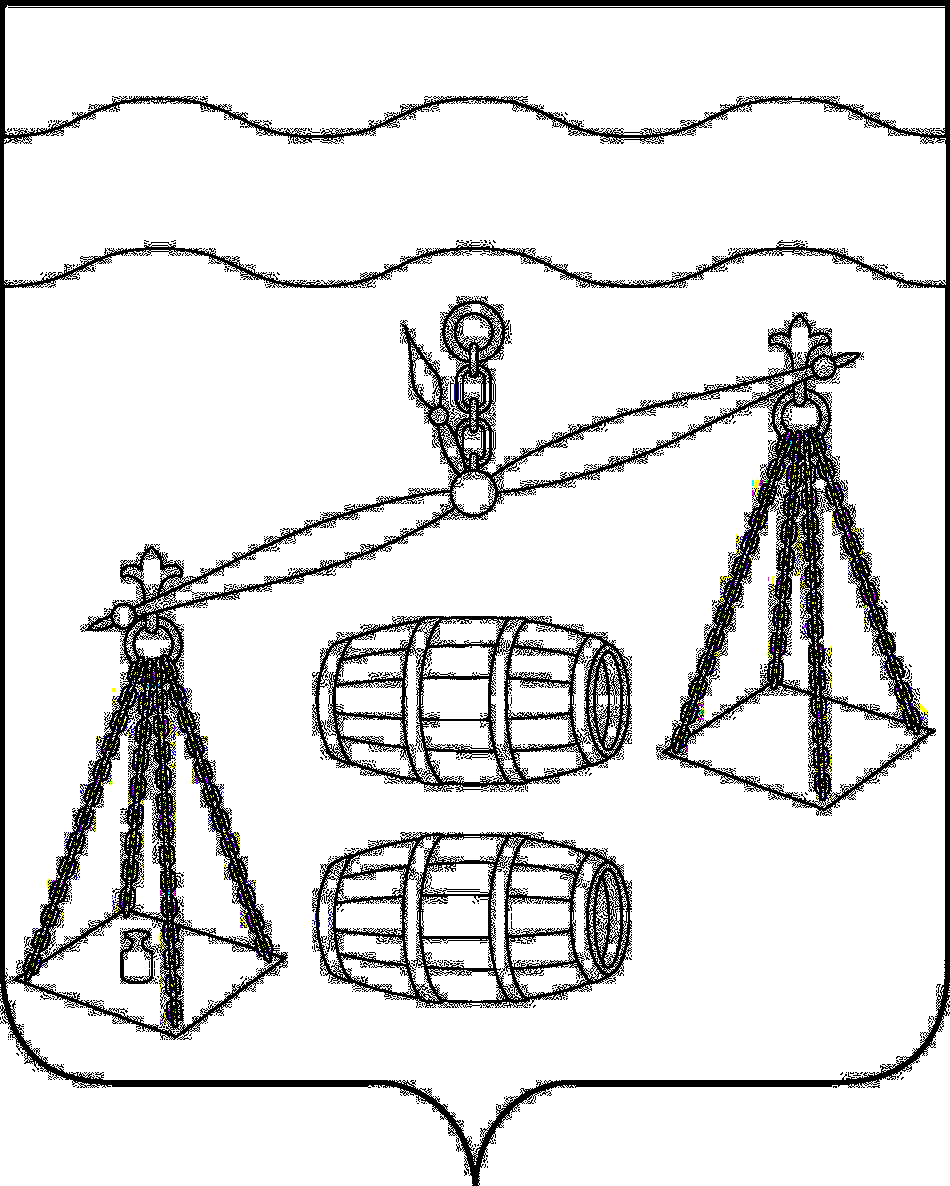 АДМИНИСТРАЦИЯ СЕЛЬСКОГО ПОСЕЛЕНИЯ«Деревня Субботники»Калужская областьПОСТАНОВЛЕНИЕОт 16.04.2021г.                                                                                № 14                                                     Об отчете об исполнении бюджета СП «Деревня Субботники» за 1 квартал 2021 года                     Рассмотрев  исполнение бюджета СП «Деревня Субботники» за 1 квартал 2021 года, администрация СП «Деревня Субботники»                                               ПОСТАНОВЛЯЕТ:1. Утвердить отчет об исполнении бюджета СП «Деревня Субботники» за 1 квартал 2021 года по доходам в сумме 773975 рублей 25 копеек, по расходам в сумме 582996 рублей 68 копеек, с профицитом бюджета в сумме 190978 рублей 57 копеек.2. Утвердить исполнение доходов бюджета СП «Деревня Субботники» за 1 квартал 2021 года согласно приложению №1 к настоящему постановлению.3. Утвердить исполнение расходов бюджета СП «Деревня Субботники» за 1 квартал 2021 года по ведомственной структуре расходов согласно приложению №2 к настоящему постановлению.4. Утвердить исполнение расходов бюджета СП «Деревня Субботники» за 1 квартал 2021 года по разделам, подразделам классификации расходов согласно приложению №3 к настоящему постановлению.5. Утвердить исполнение источников финансирования дефицита бюджета по кодам классификации источников финансирования дефицита бюджета СП «Деревня Субботники» за  1 квартал 2021 года согласно приложению №4 к настоящему постановлению.	7. Направить отчет об исполнении бюджета СП «Деревня Субботники» за 1 квартал 2021 года на рассмотрение в Сельскую Думу СП «Деревня Субботники».Глава администрацииСП «Деревня Субботники»                                               А. В. Карханина